ObjednatelObjednatelIČO:IČO:00064289DIČ:CZ00064289CZ00064289CZ00064289CZ00064289CZ00064289CZ00064289CZ00064289CZ00064289CZ00064289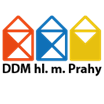 Dům dětí a mládeže hlavního města PrahyDům dětí a mládeže hlavního města PrahyDům dětí a mládeže hlavního města PrahyDům dětí a mládeže hlavního města PrahyDům dětí a mládeže hlavního města PrahyDům dětí a mládeže hlavního města PrahyDům dětí a mládeže hlavního města PrahyDům dětí a mládeže hlavního města PrahyDům dětí a mládeže hlavního města PrahyDům dětí a mládeže hlavního města PrahyDům dětí a mládeže hlavního města PrahyDům dětí a mládeže hlavního města PrahyDům dětí a mládeže hlavního města PrahyKarlínské náměstí 7Karlínské náměstí 7Karlínské náměstí 7Karlínské náměstí 7Karlínské náměstí 7Karlínské náměstí 7Karlínské náměstí 7Karlínské náměstí 7186 00  Praha186 00  Praha186 00  Praha186 00  Praha186 00  Praha186 00  PrahaDodavatelDodavatelIČO:64935701DIČ:CZ7506130445Pavel RosickýPavel RosickýPavel RosickýPavel RosickýPavel RosickýPavel RosickýBankovní spojeníBankovní spojení 188 188 188 188 188 188Číslo účtuČíslo účtu2000150008/60002000150008/60002000150008/60002000150008/60002000150008/6000MartinovMartinovMartinovMartinovMartinovMartinov277 13  Záryby277 13  Záryby277 13  Záryby277 13  Záryby277 13  Záryby277 13  ZárybyObjednáváme:Objednáváme:Objednáváme:Objednávka senaObjednávka senaObjednávka senaObjednávka senaObjednávka senaObjednávka senaObjednávka senaObjednávka senaObjednávka senaObjednávka senaObjednávka senaObjednávka sena

Objednáváme u vás: 80 balíků seno lisované


Cena celkem vč. DPH: 152 000 Kč

Místo dodání: Jezdecké středisko Zmrzlík, Na Zmrzlíku 3, 155 00 Praha 5

Objednávka bude zveřejněna ve veřejně přístupné elektronické databázi smluv.
Akceptovaná objednávka nabývá účinnosti nejdříve dnem uveřejnění v registru smluv.
Plnění předmětu této objednávky před její účinností se považuje za plnění podle této akceptované objednávky a 
práva a povinnosti z ní vzniklé se řídí touto objednávkou.




Akceptace objednávky:
Tuto objednávku akceptujeme v celém rozsahu

Dne : 12. 7. 2019       Jméno: Pavel Rosický

                        Podpis: Rosický

 










Vystavil: Monika Sobková


                                     
Schválil: Ing. Mgr. Libor Bezděk      Libor Bezděk

Objednáváme u vás: 80 balíků seno lisované


Cena celkem vč. DPH: 152 000 Kč

Místo dodání: Jezdecké středisko Zmrzlík, Na Zmrzlíku 3, 155 00 Praha 5

Objednávka bude zveřejněna ve veřejně přístupné elektronické databázi smluv.
Akceptovaná objednávka nabývá účinnosti nejdříve dnem uveřejnění v registru smluv.
Plnění předmětu této objednávky před její účinností se považuje za plnění podle této akceptované objednávky a 
práva a povinnosti z ní vzniklé se řídí touto objednávkou.




Akceptace objednávky:
Tuto objednávku akceptujeme v celém rozsahu

Dne : 12. 7. 2019       Jméno: Pavel Rosický

                        Podpis: Rosický

 










Vystavil: Monika Sobková


                                     
Schválil: Ing. Mgr. Libor Bezděk      Libor Bezděk

Objednáváme u vás: 80 balíků seno lisované


Cena celkem vč. DPH: 152 000 Kč

Místo dodání: Jezdecké středisko Zmrzlík, Na Zmrzlíku 3, 155 00 Praha 5

Objednávka bude zveřejněna ve veřejně přístupné elektronické databázi smluv.
Akceptovaná objednávka nabývá účinnosti nejdříve dnem uveřejnění v registru smluv.
Plnění předmětu této objednávky před její účinností se považuje za plnění podle této akceptované objednávky a 
práva a povinnosti z ní vzniklé se řídí touto objednávkou.




Akceptace objednávky:
Tuto objednávku akceptujeme v celém rozsahu

Dne : 12. 7. 2019       Jméno: Pavel Rosický

                        Podpis: Rosický

 










Vystavil: Monika Sobková


                                     
Schválil: Ing. Mgr. Libor Bezděk      Libor Bezděk

Objednáváme u vás: 80 balíků seno lisované


Cena celkem vč. DPH: 152 000 Kč

Místo dodání: Jezdecké středisko Zmrzlík, Na Zmrzlíku 3, 155 00 Praha 5

Objednávka bude zveřejněna ve veřejně přístupné elektronické databázi smluv.
Akceptovaná objednávka nabývá účinnosti nejdříve dnem uveřejnění v registru smluv.
Plnění předmětu této objednávky před její účinností se považuje za plnění podle této akceptované objednávky a 
práva a povinnosti z ní vzniklé se řídí touto objednávkou.




Akceptace objednávky:
Tuto objednávku akceptujeme v celém rozsahu

Dne : 12. 7. 2019       Jméno: Pavel Rosický

                        Podpis: Rosický

 










Vystavil: Monika Sobková


                                     
Schválil: Ing. Mgr. Libor Bezděk      Libor Bezděk

Objednáváme u vás: 80 balíků seno lisované


Cena celkem vč. DPH: 152 000 Kč

Místo dodání: Jezdecké středisko Zmrzlík, Na Zmrzlíku 3, 155 00 Praha 5

Objednávka bude zveřejněna ve veřejně přístupné elektronické databázi smluv.
Akceptovaná objednávka nabývá účinnosti nejdříve dnem uveřejnění v registru smluv.
Plnění předmětu této objednávky před její účinností se považuje za plnění podle této akceptované objednávky a 
práva a povinnosti z ní vzniklé se řídí touto objednávkou.




Akceptace objednávky:
Tuto objednávku akceptujeme v celém rozsahu

Dne : 12. 7. 2019       Jméno: Pavel Rosický

                        Podpis: Rosický

 










Vystavil: Monika Sobková


                                     
Schválil: Ing. Mgr. Libor Bezděk      Libor Bezděk

Objednáváme u vás: 80 balíků seno lisované


Cena celkem vč. DPH: 152 000 Kč

Místo dodání: Jezdecké středisko Zmrzlík, Na Zmrzlíku 3, 155 00 Praha 5

Objednávka bude zveřejněna ve veřejně přístupné elektronické databázi smluv.
Akceptovaná objednávka nabývá účinnosti nejdříve dnem uveřejnění v registru smluv.
Plnění předmětu této objednávky před její účinností se považuje za plnění podle této akceptované objednávky a 
práva a povinnosti z ní vzniklé se řídí touto objednávkou.




Akceptace objednávky:
Tuto objednávku akceptujeme v celém rozsahu

Dne : 12. 7. 2019       Jméno: Pavel Rosický

                        Podpis: Rosický

 










Vystavil: Monika Sobková


                                     
Schválil: Ing. Mgr. Libor Bezděk      Libor Bezděk

Objednáváme u vás: 80 balíků seno lisované


Cena celkem vč. DPH: 152 000 Kč

Místo dodání: Jezdecké středisko Zmrzlík, Na Zmrzlíku 3, 155 00 Praha 5

Objednávka bude zveřejněna ve veřejně přístupné elektronické databázi smluv.
Akceptovaná objednávka nabývá účinnosti nejdříve dnem uveřejnění v registru smluv.
Plnění předmětu této objednávky před její účinností se považuje za plnění podle této akceptované objednávky a 
práva a povinnosti z ní vzniklé se řídí touto objednávkou.




Akceptace objednávky:
Tuto objednávku akceptujeme v celém rozsahu

Dne : 12. 7. 2019       Jméno: Pavel Rosický

                        Podpis: Rosický

 










Vystavil: Monika Sobková


                                     
Schválil: Ing. Mgr. Libor Bezděk      Libor Bezděk

Objednáváme u vás: 80 balíků seno lisované


Cena celkem vč. DPH: 152 000 Kč

Místo dodání: Jezdecké středisko Zmrzlík, Na Zmrzlíku 3, 155 00 Praha 5

Objednávka bude zveřejněna ve veřejně přístupné elektronické databázi smluv.
Akceptovaná objednávka nabývá účinnosti nejdříve dnem uveřejnění v registru smluv.
Plnění předmětu této objednávky před její účinností se považuje za plnění podle této akceptované objednávky a 
práva a povinnosti z ní vzniklé se řídí touto objednávkou.




Akceptace objednávky:
Tuto objednávku akceptujeme v celém rozsahu

Dne : 12. 7. 2019       Jméno: Pavel Rosický

                        Podpis: Rosický

 










Vystavil: Monika Sobková


                                     
Schválil: Ing. Mgr. Libor Bezděk      Libor Bezděk

Objednáváme u vás: 80 balíků seno lisované


Cena celkem vč. DPH: 152 000 Kč

Místo dodání: Jezdecké středisko Zmrzlík, Na Zmrzlíku 3, 155 00 Praha 5

Objednávka bude zveřejněna ve veřejně přístupné elektronické databázi smluv.
Akceptovaná objednávka nabývá účinnosti nejdříve dnem uveřejnění v registru smluv.
Plnění předmětu této objednávky před její účinností se považuje za plnění podle této akceptované objednávky a 
práva a povinnosti z ní vzniklé se řídí touto objednávkou.




Akceptace objednávky:
Tuto objednávku akceptujeme v celém rozsahu

Dne : 12. 7. 2019       Jméno: Pavel Rosický

                        Podpis: Rosický

 










Vystavil: Monika Sobková


                                     
Schválil: Ing. Mgr. Libor Bezděk      Libor Bezděk

Objednáváme u vás: 80 balíků seno lisované


Cena celkem vč. DPH: 152 000 Kč

Místo dodání: Jezdecké středisko Zmrzlík, Na Zmrzlíku 3, 155 00 Praha 5

Objednávka bude zveřejněna ve veřejně přístupné elektronické databázi smluv.
Akceptovaná objednávka nabývá účinnosti nejdříve dnem uveřejnění v registru smluv.
Plnění předmětu této objednávky před její účinností se považuje za plnění podle této akceptované objednávky a 
práva a povinnosti z ní vzniklé se řídí touto objednávkou.




Akceptace objednávky:
Tuto objednávku akceptujeme v celém rozsahu

Dne : 12. 7. 2019       Jméno: Pavel Rosický

                        Podpis: Rosický

 










Vystavil: Monika Sobková


                                     
Schválil: Ing. Mgr. Libor Bezděk      Libor Bezděk

Objednáváme u vás: 80 balíků seno lisované


Cena celkem vč. DPH: 152 000 Kč

Místo dodání: Jezdecké středisko Zmrzlík, Na Zmrzlíku 3, 155 00 Praha 5

Objednávka bude zveřejněna ve veřejně přístupné elektronické databázi smluv.
Akceptovaná objednávka nabývá účinnosti nejdříve dnem uveřejnění v registru smluv.
Plnění předmětu této objednávky před její účinností se považuje za plnění podle této akceptované objednávky a 
práva a povinnosti z ní vzniklé se řídí touto objednávkou.




Akceptace objednávky:
Tuto objednávku akceptujeme v celém rozsahu

Dne : 12. 7. 2019       Jméno: Pavel Rosický

                        Podpis: Rosický

 










Vystavil: Monika Sobková


                                     
Schválil: Ing. Mgr. Libor Bezděk      Libor Bezděk

Objednáváme u vás: 80 balíků seno lisované


Cena celkem vč. DPH: 152 000 Kč

Místo dodání: Jezdecké středisko Zmrzlík, Na Zmrzlíku 3, 155 00 Praha 5

Objednávka bude zveřejněna ve veřejně přístupné elektronické databázi smluv.
Akceptovaná objednávka nabývá účinnosti nejdříve dnem uveřejnění v registru smluv.
Plnění předmětu této objednávky před její účinností se považuje za plnění podle této akceptované objednávky a 
práva a povinnosti z ní vzniklé se řídí touto objednávkou.




Akceptace objednávky:
Tuto objednávku akceptujeme v celém rozsahu

Dne : 12. 7. 2019       Jméno: Pavel Rosický

                        Podpis: Rosický

 










Vystavil: Monika Sobková


                                     
Schválil: Ing. Mgr. Libor Bezděk      Libor Bezděk

Objednáváme u vás: 80 balíků seno lisované


Cena celkem vč. DPH: 152 000 Kč

Místo dodání: Jezdecké středisko Zmrzlík, Na Zmrzlíku 3, 155 00 Praha 5

Objednávka bude zveřejněna ve veřejně přístupné elektronické databázi smluv.
Akceptovaná objednávka nabývá účinnosti nejdříve dnem uveřejnění v registru smluv.
Plnění předmětu této objednávky před její účinností se považuje za plnění podle této akceptované objednávky a 
práva a povinnosti z ní vzniklé se řídí touto objednávkou.




Akceptace objednávky:
Tuto objednávku akceptujeme v celém rozsahu

Dne : 12. 7. 2019       Jméno: Pavel Rosický

                        Podpis: Rosický

 










Vystavil: Monika Sobková


                                     
Schválil: Ing. Mgr. Libor Bezděk      Libor Bezděk

Objednáváme u vás: 80 balíků seno lisované


Cena celkem vč. DPH: 152 000 Kč

Místo dodání: Jezdecké středisko Zmrzlík, Na Zmrzlíku 3, 155 00 Praha 5

Objednávka bude zveřejněna ve veřejně přístupné elektronické databázi smluv.
Akceptovaná objednávka nabývá účinnosti nejdříve dnem uveřejnění v registru smluv.
Plnění předmětu této objednávky před její účinností se považuje za plnění podle této akceptované objednávky a 
práva a povinnosti z ní vzniklé se řídí touto objednávkou.




Akceptace objednávky:
Tuto objednávku akceptujeme v celém rozsahu

Dne : 12. 7. 2019       Jméno: Pavel Rosický

                        Podpis: Rosický

 










Vystavil: Monika Sobková


                                     
Schválil: Ing. Mgr. Libor Bezděk      Libor Bezděk

Objednáváme u vás: 80 balíků seno lisované


Cena celkem vč. DPH: 152 000 Kč

Místo dodání: Jezdecké středisko Zmrzlík, Na Zmrzlíku 3, 155 00 Praha 5

Objednávka bude zveřejněna ve veřejně přístupné elektronické databázi smluv.
Akceptovaná objednávka nabývá účinnosti nejdříve dnem uveřejnění v registru smluv.
Plnění předmětu této objednávky před její účinností se považuje za plnění podle této akceptované objednávky a 
práva a povinnosti z ní vzniklé se řídí touto objednávkou.




Akceptace objednávky:
Tuto objednávku akceptujeme v celém rozsahu

Dne : 12. 7. 2019       Jméno: Pavel Rosický

                        Podpis: Rosický

 










Vystavil: Monika Sobková


                                     
Schválil: Ing. Mgr. Libor Bezděk      Libor BezděkV  PrazeV  PrazeDne:17.07.2019Vyřizuje:Jana PlacháTelefon:+420 222 333 808E-mail:placha@ddmpraha.czPotvrzenou objednávku vraťte na výše uvedenou adresuPotvrzenou objednávku vraťte na výše uvedenou adresu